(Front Page)Sadie Elizabeth Collins30/12/09 – 10/09/10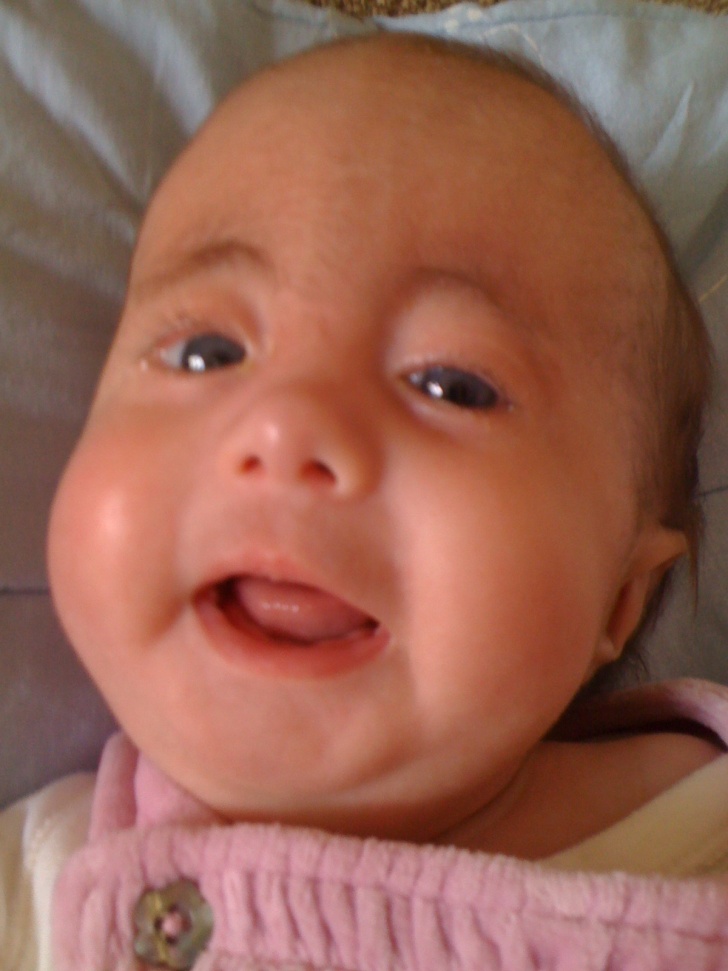 (Inside page 1)The Cord 
We are connected , My child and I 
by an invisible cord, not seen by the eye 
It's not like the cord that connects us til birth 
this cord can't be seen by any on earth 
This cord does it's work right from the start 
it binds us together attached by my heart 
I know that it's there , though no one can see 
the invisible cord from my child to me 
the strength of this cord is hard to describe 
it can't be destroyed , it can't be denied 
it's stronger than any cord man can create 
it withstands the tests , can hold any weight 
and though you are gone, though you’re not here with me 
the cord is still there , but no one can see 
It pulls at my heart, I am bruised, I am sore 
But this cord is my lifeline as never before 
I am thankful that God connects us this way 
A parent and child, death can't take this away 
Anon(Inside Page 2) 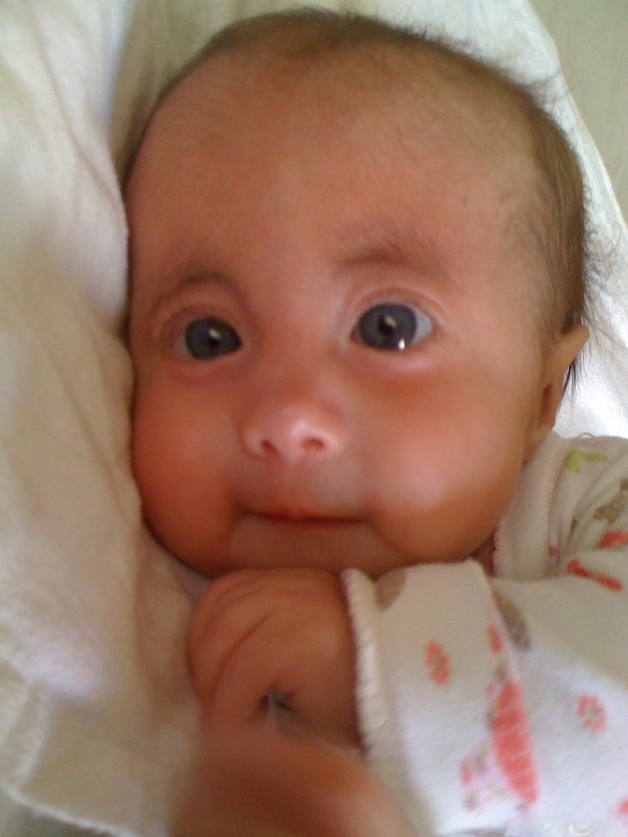 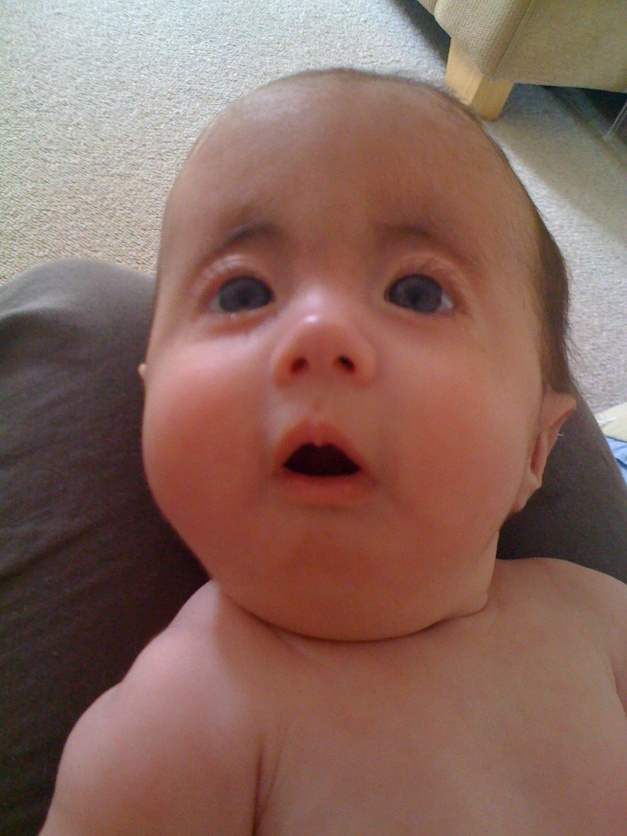 (Back Page)We would like to thank...Our family and friends for their love and supportAll the staff and doctors of Francis House Children’s Hospice Special Care Baby Unit team at Macclesfield HospitalAll the medical and healthcare professionals who helped SadieSt Wilfrid’s Church, Mobberley and Knutsford Methodist ChurchEveryone who prayed for and loved Sadie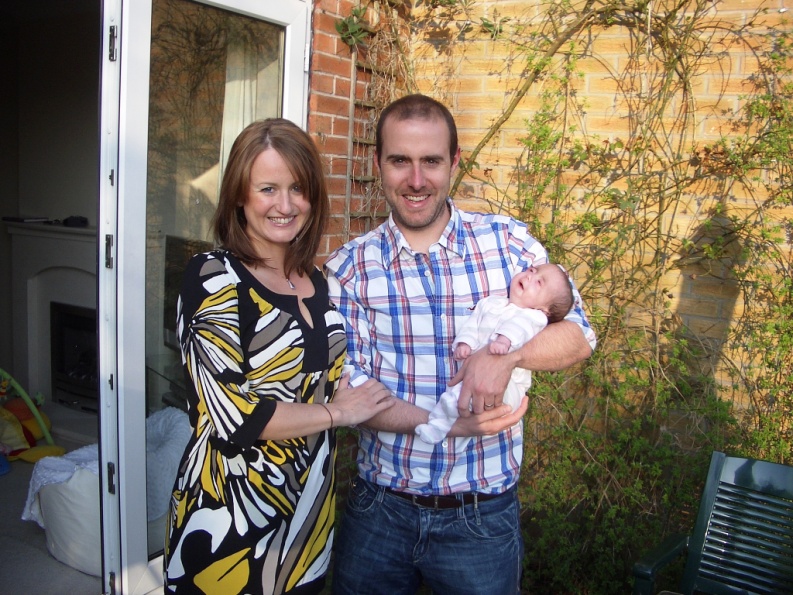 